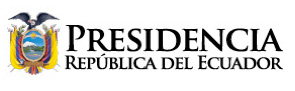 Lanzamiento de la política de defensa y seguridad para la frontera norteEsmeraldas, junio 18 / 2018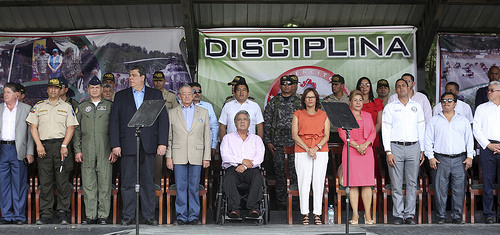 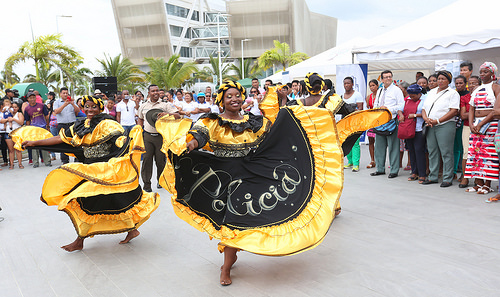 Ciudadanos en general; soldados y policías de mi Patria: Un saludo especial a esta querida provincia, mi cálido saludo a todos.Hoy anunciamos con orgullo que, por fin, Ecuador tiene una Política de Defensa, Seguridad y Desarrollo para la frontera norte. En esta zona han ocurrido sucesos que nos indignan y preocupan. Pero que, sobre todo, afectan a los habitantes de esta querida provincia. Con total firmeza, les digo que ¡se acabó la indiferencia estatal ante lo que ocurre en nuestras comunidades fronterizas!Esmeraldas siempre se ha caracterizado por ser un polo turístico de gente amable, trabajadora, heredera de una cultura milenaria. No podemos permitir que la paz social y sus actividades diarias y familiares, sean perjudicadas por bandas delincuenciales, sobre todo relacionadas con el narcotráfico.Lastimosamente, el temor —plenamente justificado— ha generado inseguridad, intranquilidad, y hasta la movilización de familias que tienen que abandonar sus hogares, como nunca había ocurrido. ¡No vamos a permitir que nuestra gente viva con miedo! ¡No vamos a permitir que nuestros niños y jóvenes crezcan en un clima de terror!O, peor todavía, que sean presa de la delincuencia o incursionen en actividades ilegales. ¡Por supuesto que no vamos a permitirlo! Esmeraldas es y seguirá siendo una provincia próspera y alegre. ¡Para ello cuenten con su gobierno! ¡No están solos! ¡La frontera norte es ahora nuestra prioridad nacional!Compatriotas: Como lo dice su nombre, la Política de Defensa, Seguridad y Desarrollo que presentamos hoy, es integral, holística, lo abarca todo. No solo incluye militarizar el territorio, algo muy útil para persuadir y disuadir al hampa organizada. Nuestro mayor propósito es dotarles de seguridad y promover el desarrollo social, económico y productivo de sus comunidades.Para ello están trabajando coordinadamente varias instituciones del Estado, que aportan en temas de salud, de educación, de vivienda y de producción.¡Ustedes y sus familias están en el primer lugar de las prioridades del gobierno!Nuestras valientes Fuerzas Armadas siempre han protegido la frontera. Pero ahora estamos reforzando esa protección, con una Fuerza de Tarea Conjunta. Esto quiere decir que están trabajando por nuestra seguridad, juntas: la Fuerza Naval, la Tropa de Selva y las Fuerzas Especiales. Así protegeremos, tierra, ríos y mar. Son grupos altamente preparados para garantizar su tranquilidad y la de sus hijos, en donde quiera que estén y transiten. ¡Se acabó el miedo!Volveremos a tener esa paz siempre anhelada, acompañada de desarrollo social y productivo, y de crecimiento económico. La frontera norte debe convertirse en un territorio seguro, próspero y turístico.Nuestra fuerza pública brindará seguridad, para que las demás instituciones puedan poner en práctica sus políticas y programas sociales. Para poner en práctica el programa Toda Una Vida, que están dedicados a todos los ciudadanos.Vamos a garantizarles servicios, además de apoyo a sus emprendimientos para generar más empleo, para que crezcan empresas familiares, pequeñas, medianas y grandes. ¡Si antes se los descuidó, hoy son nuestra prioridad!Queridos ciudadanos: aprovechen las facilidades y beneficios de esta política de frontera. Eviten involucrarse en actividades ilícitas. Privilegien su vida, su seguridad y la de sus familias. ¡Tienen todo nuestro apoyo! ¡No están solos!No permitiremos que grupos irregulares armados vuelvan a atentar contra nuestra soberanía, con acciones execrables y dolorosas como las ocurridas en los primeros meses de este año. ¡En el Ecuador de hoy, ningún ciudadano honesto debe ni puede vivir con miedo!Solo deben sentir miedo, los delincuentes que atemorizan a la población, porque los perseguiremos sin tregua ni descanso hasta hacer justicia. ¡No lo duden, ni por un instante!Queridos esmeraldeños, gente linda, gente buena de esta verde provincia, les digo con total firmeza y convencimiento: ¡Esmeraldas es y seguirá siendo un territorio de paz!¡Esmeraldas es y seguirá siendo tierra de gente alegre, creativa, productiva, emprendedora!¡Sus hijos vivirán en paz, protegidos, con alegría y amor!¡Para eso está su gobierno! ¡Para eso están nuestras nobles, tradicionales, heroicas Fuerzas Armadas!¡Ecuador es y seguirá siendo un país de paz!Reciban mi abrazo fraterno y mi profunda solidaridad, por los difíciles momentos que han pasado los últimos tiempos, pero que —gracias a Dios— están terminando. Pronto, no serán más que un doloroso recuerdo.¡Hoy, les aseguramos Defensa, Seguridad y Desarrollo!Muchísimas gracias.Lenín moreno garcésPresidente Constitucional de la República del Ecuador